Manufacture Directly Supply Q235 Hot Rolled Steel Plate Sheet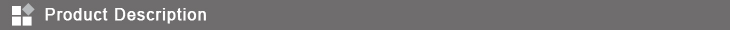 steel plate 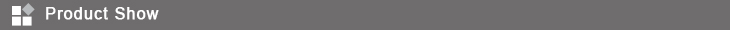 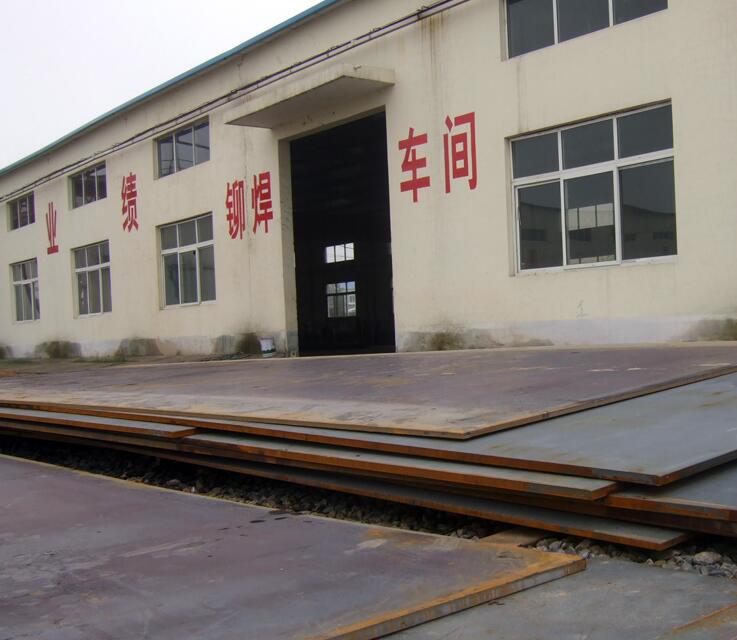 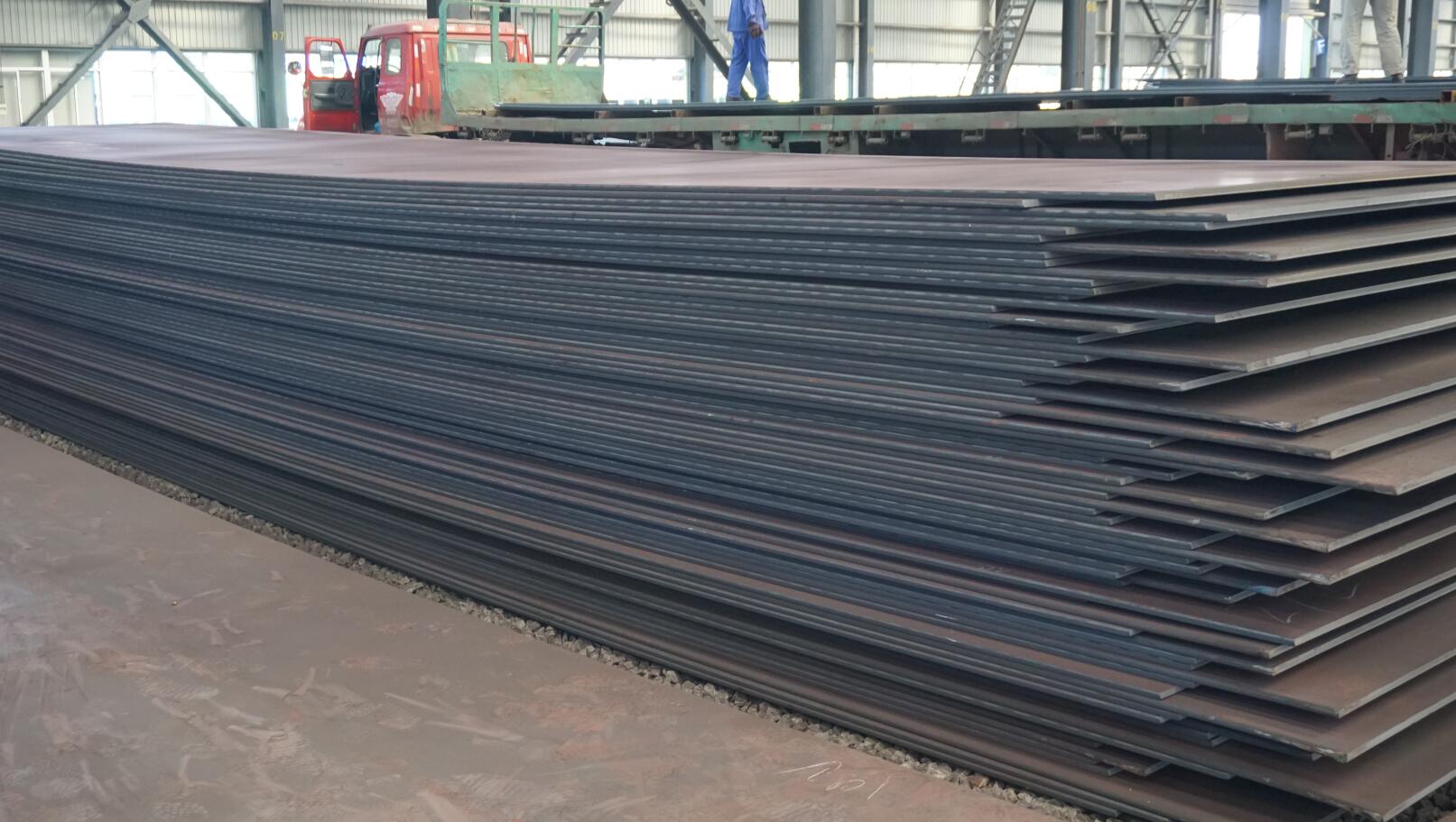 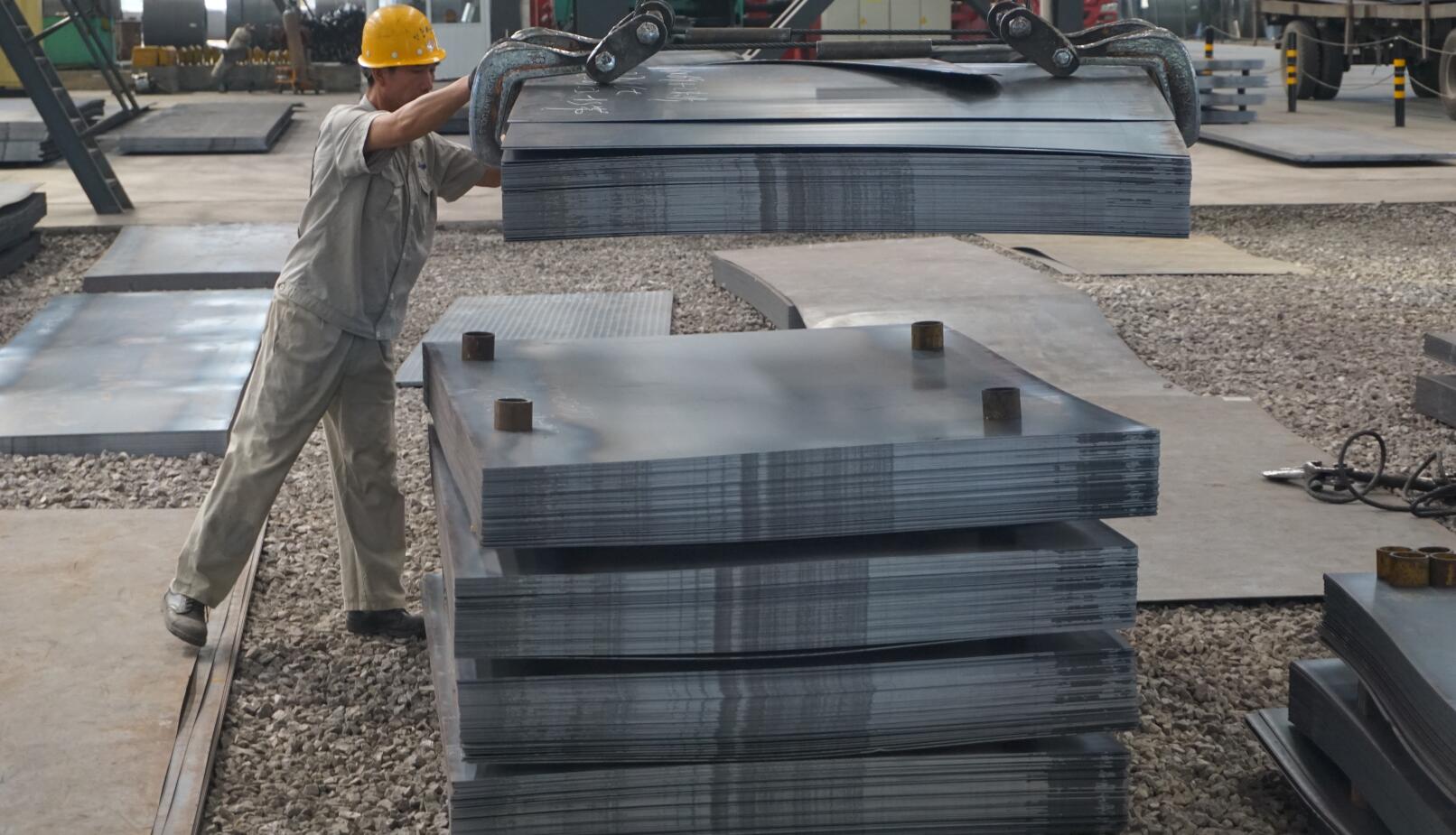 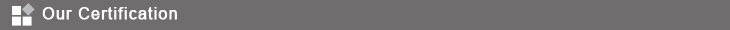 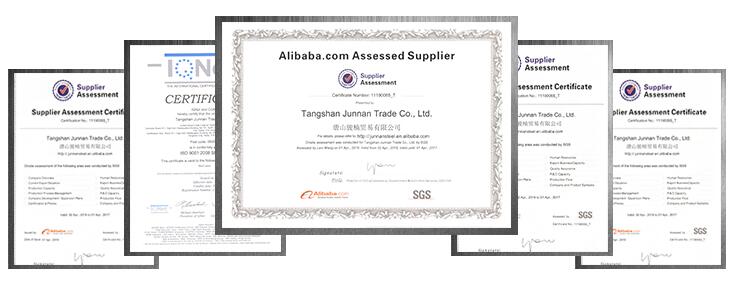 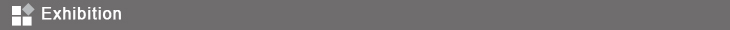 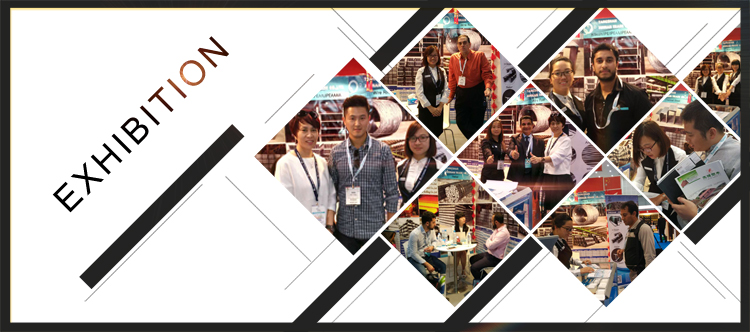 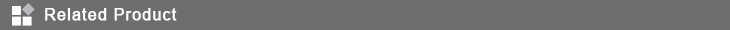 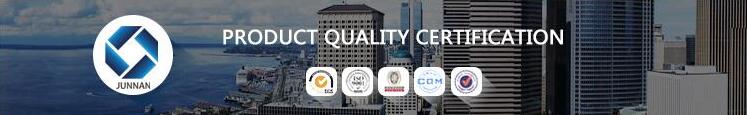 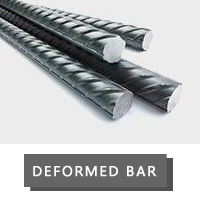 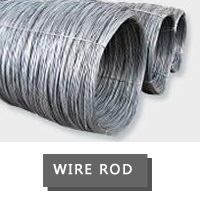 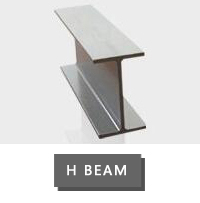 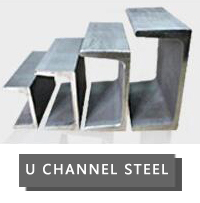 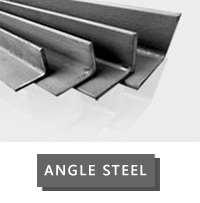 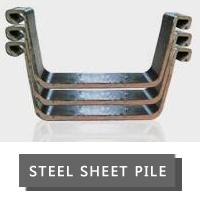 Product Namesteel plateThickness1mm-100mmWidth1010,1219,1250,1500,1800,2500mm,etc.Length1000,2000,2440,2500,3000,5800,6000,or as your requirement.AuthenticationISO9001-2008,SGS.BVSurfaceTreatmentHardfacing,clading,coated.Applicationsteel plate applies to construction field, ships building industry, petroleum,chemical
 industries, war and electricity industries, food processing and medical industry, boile
r heat exchanger, machinery and hardware fields,etc.ContactIf you have any question,please feel free to contact me. we are sure your inquiry
 or requirements will get promp tattention.